EXPRESAR EN NOTACIÓN CIENTÍFICA:100000; B. 4000; C. 0.0000345; D. 0.11; E. 500000000000CONVERTIR LAS MAGNITUDES Y EXPRESARLAS EN NOTACIÓN CIENTÍFICA:500 m  expresarlos en Km.8000 hg expresarlos en g10 cucharadas a cuántos ml equivalen 0.002 mm expresarlos en m9 oz expresarlos en ml  y  gCuántas botellas hay en 1560 mlCuántos galones hay en 11.355 lCuántas cucharadas hay en 25 mlCuántas toneladas hay en 10000 KgCuántas arrobas hay en 75 lbEXPRESAR  LAS SIGUIENTES MAGNITUDES EN g:100 dm	; B. 0.500 ag; C. 0.00000002 Mg;  D. 200 ng; 6000 hgEl taller tiene el objetivo de que el estudiante se prepare para la evaluación “ICFES”. Además si el estudiante no presenta el taller elaborado no podrá presentar evaluación. 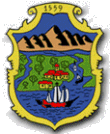 .TALLER 1 TALLER 1 TALLER 1 TALLER 1 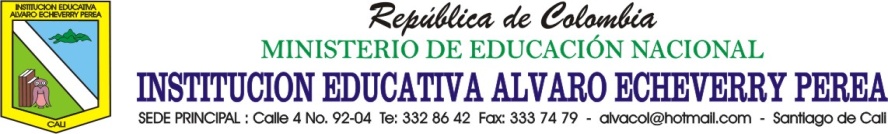 .CODIGOVERSIONFECHAPAGINACION.FO.M-GA-0501Año lectivo 20131 DE 1.Docente: MSc. Walter Spencer Viveros TEMAS: Magnitudes – conversón de unidades – notación científicaTEMAS: Magnitudes – conversón de unidades – notación científicaAsignatura: Química .Docente: MSc. Walter Spencer Viveros TEMAS: Magnitudes – conversón de unidades – notación científicaTEMAS: Magnitudes – conversón de unidades – notación científicaGrado: Décimo 1 Kg = 1000 g					1 g = 1000 mg1 Ton =  1000 Kg1 Lib = 453.6 g1 Kg= 2.2 lib1 arroba = 25 libI oz= 28 g = 30 ml 1 l = 1 dm3        1 ml= 1 cm31 galón = 3.785 l1 botella= 780 ml1 cucharada= 5 ml1 l = 1000 ml = 1000cm31 l = 1 dm3        1 ml= 1 cm31 galón = 3.785 l1 botella= 780 ml1 cucharada= 5 ml1 l = 1000 ml = 1000cm31 m3 = 1 000000 cm31 m3= 1000 dm31 m3= 1000 l